Консультация для родителейПодготовили:воспитатели Бухарова Н.Н.,Кормилкина А.С.Психологические особенности детей 6-7 лет выражаются в том, что  длиться значимый период детского развития, который начался в 5 лет. И это период, когда вырабатываются и устанавливаются важные психологические образования, которые в будущем станут основой для других важных характеристик психики ребенка и формируется готовность к предстоящему школьному обучению.     Развитие личности ребенка 6-7 лет.   Основным изменением в сознании дошкольника стал так называемый «внутренний план действий», который позволяет ребенку оперировать различными представлениями в уме, а не только в наглядном варианте.   Важным в самосознании ребенка, его восприятии образа «Я», становится способность к рефлексии, то есть способность анализировать,  отдавать себе отчет в собственных действиях, целях и полученных результатах, а также осознавать свои переживания, чувства. Именно это новообразование в сознании ребенка становится основой для морального развития ребенка. Этот период жизни считается очень чувствительным в сфере воспитания моральных качеств человека. В этом направлении формируются такие качества как заботливость, активное отношение к происходящему вокруг. И как следствие, возникает преобладание общественно значимых мотивов над личными. Появляются интеллектуальные чувства – удивления и любознательности, чувства прекрасного, чувство гордости и самоуважения, чувство вины.   Самооценка у ребенка в этом возрасте, как правило, достаточно устойчивая и имеет тенденцию к завышению. При этом ребенок очень ориентирован на внешнюю оценку. Но так как пока он не в состоянии составить объективное мнение о себе самом, он создает свой собственный образ из тех оценок, которые слышит в свой адрес со стороны взрослых и сверстников. Дошкольники искренне стремятся быть хорошими, первыми, очень огорчаются при неудаче,  ярко и эмоционально реагируют на изменение отношения, настроения взрослых.    В этот период более четко проявляется дифференциация детей в группе на популярных и непопулярных. Основа популярности -  только нравственные качества: доброта, отзывчивость, способность помочь и уступить, доброжелательность. Позиция непопулярного ребенка - отчужденное отношение, где сверстник  - конкурент, а  главная задача в общении заключается в доказательстве своего превосходства или в защите своего «Я».  Ведущей потребностью дошкольника становится общение, как со сверстниками, так и с взрослыми.    Ведущая деятельность, как и в предыдущем возрастном периоде, остается сюжетно-ролевая игра. Особенность игры этого возраста  в том, что дети начинают осваивать и проигрывать в играх сложные взаимодействия людей, проявляющие основные жизненные ситуации из окружающего мира. Игры становятся сложными, порой имеют особый смысл, не всегда доступный взрослому. При этом дети способны полностью отслеживать все игровое поле, всех участников игры и изменять свое поведение или роль в зависимости от необходимых игровых действий.   В этом возрасте мы можем говорить о процессе развития полной произвольности всех психических процессов, то есть о способности ребенка самостоятельно контролировать, направлять и оценивать свое поведение и деятельность. Но поскольку данный процесс сложно формируется, то ребенок в 6 лет еще легко отвлекается от своих намерений и может  переключиться на что-то неожиданное, новое и  привлекательное. К 7 годам ребенок уже способен сосредотачиваться не только на деятельности, которая его увлекает и вызывает яркий эмоциональный отклик, но и на той, которая дается с некоторым волевым усилием. К игровым интересам добавляется познавательный интерес, что проявляется в виде «почемучки», а взрослый становится непререкаемым источником знаний.   Также необходимо отметить, что к 7 годам ребенок входит в очередной «возрастной кризис». Основным внешним показателем этого периода становиться  так называемая   «потеря  детской непосредетсвенности», которая выражается в  манерничании, кривлянии и паясничании. Это поведение выполняет функцию психологической защиты от травмирующих эмоций и переживаний ребенка. То есть ребенок хочет что-то показать взрослым своим «нарочитым» поведением.Также можно наблюдать такие моменты в поведении ребенка в кризисном этапе 7 лет: Появляются непослушание и споры со взрослыми по разным поводам. И демонстративно делать то, что родителям категорически не нравится.В семье дети начинают демонстрировать «взрослое» с их точки зрения поведения с позиции «Я не маленький!», при этом пытаясь рассуждать на темы, используя терминологию и фразы взрослых,  не всегда логично и верно.Дети начинают обращать внимание на свою внешность (пытаться одеваться как взрослые или как «популярные» сверстники).   Одновременно с трудными моментами кризиса, появляются и позитивные стороны этого периода:   Появляется способность ребенка к осознанному поведению в общении с взрослыми вне семейного круга. Ребенок четко понимает, что то, что можно сказать родителям никак нельзя воспитателю или тренеру в спорте или продавцу в магазине. То есть ребенок понимает и принимает определенные правила общения с внешним миром, вне семьи.   Ребенок получает способность обобщать свои переживания, то есть понимать, что он чувствует (гамму чувств) и главное понимать причину их возникновения, а далее осознанно моделировать дальнейшее поведение и ставить цели. Общение ребенка 6-7 лет.   Общение в этом возрасте обозначают как внеситуативно-личностное, то есть отражающее не данную временную ситуацию, а «что было» или «что будет». Основное содержание общения – мир людей, правила поведения, природные явления.   Взрослый выступает носителем  социальных норм, правил социальных контактов и человеком, открывающим природу мира. Ведущая  потребность в процессе общения – потребность во взаимопонимании, сопереживании. Ребенок делится с взрослым самыми яркими своими переживаниями как положительными, так и отрицательными. И основная задача родителей и педагогов принимать детские эмоции, не преуменьшая их значимость в жизни ребенка. В общении с сверстниками выражены следующие проявления возраста:инициирование общения;первые привязанности;потребности  друг в друге, в признании и уважении;соревновательное подражание:высокая чувствительность к отношению партнера (обидчивость, протест, ссора);возникает дифференциация детей по их положению в группе.     К 7 годам завершается период дошкольного возраста ребенка. Основными навыками этого периода становятся:освоение ребенком  мира вещей и предметов культуры человека,способность позитивного общения с людьми,развивается половая идентификация,формируется так называемая «внутренняя позиция школьника», то есть осознанное желание ребенка идти в школу, учиться, с полным пониманием того, что ему предстоит делать и чего от него ждут взрослые.Развитие психических процессов ребенка 6-7 лет.Восприятие.
Восприятие продолжает свое развитие, оно становится осмысленным,целенаправленным, анализирующим. То есть ребенок способен на такие произвольные (осмысленные, направленные) действия как: наблюдение, рассматривание, поиск. В этом возрасте полностью усваиваются сенсорные эталоны:  форма, цвет,  величина. Продолжается развитие восприятия пространства. Дошкольник оперирует такими понятиями как: вниз, вверх, на другую сторону. Также уже должны быть четко сформированы представления право и лево. Память.
Поскольку к этому возрасту у ребенка сформировано направленное восприятие и внимание, как следствие и память становиться произвольной. То есть дошкольник самостоятельно ставит  себе цель: запомнить или вспомнить. Эта способность одна из важнейших в развитии психических функций, поскольку ведет к способности ребенка (и в дальнейшем взрослого) обучаться на протяжении всей жизни. Желание ребенка запомнить что-то следует активно поощрять и направлять. Эта способность развивает сразу несколько  других направлений: мышление, внимание, воображение.  В задачу взрослых входит обучение детей способам запоминания, таким как классификация и группирование. Мышление.
По-прежнему основным остается наглядно образное мышление – представление о предмете в образе словесного описания. Но постепенно формируется и словесно-логическое мышление, то есть умение оперировать словами и понимать логику рассуждений. Но эта особенность развивается только с помощью взрослых,  так как в этом возрасте ребенок обладает нелогичностью рассуждений при сравнении (например, величины и количества предметов). Стоит отметить, что словесно-логическое мышление полностью формируется только к подростковому возрасту.Ребенок 6-7 лет способен устанавливать причинно-следственные связи («что было» - «что стало»- «что будет потом»). Воображение.
Этот период жизни ребенка характеризуется особенной активностью воображения. Сначала это было только воссоздающее воображение, то есть позволяющее  просто представлять какие-либо сказочные образы, а теперь появилось творческое воображение, способное создавать совершенно новые образы. Это особенно важное время для развития фантазии ребенка. Речь.
Продолжается развития всех граней речи: грамматика, лексика и, как следствие, речь становится более связанной. Словарный запас увеличивается, дети активно употребляют обобщающие существительные, используют синонимы, антонимы и прилагательные. Если с ребенком много общаются и  читают, то  к этому возрасту должна быть хорошо сформирована как монологическая речь (объяснительная и описательная речь) , так и умение участвовать в диалоге.Начинает формироваться письменная речь.Увеличивается словарный запас – 3000 слов ЧТО ДОЛЖЕН ЗНАТЬ И УМЕТЬ ДОШКОЛЬНИК 6-7 ЛЕТ К КОНЦУ УЧЕБНОГО ГОДА.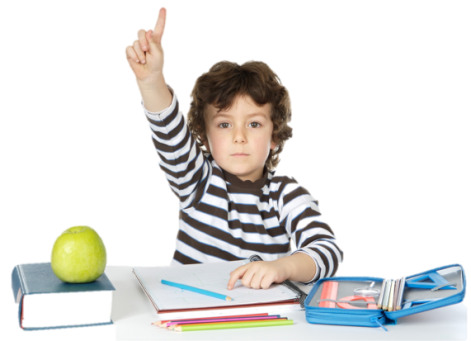  • Ребенок овладевает основными культурными средствами, способами деятельности, проявляет инициативу и самостоятельность в разных видах деятельности — игре, общении, познавательно-исследовательской деятельности, конструировании и др.; способен выбирать себе род занятий, участников по совместной деятельности. 
• Ребенок обладает установкой положительного отношения к миру, к разным видам труда, другим людям и самому себе, обладает чувством собственного достоинства; активно взаимодействует со сверстниками и взрослыми, участвует в совместных играх. 
• Ребенок способен договариваться, учитывать интересы и чувства других, сопереживать неудачам и радоваться успехам других, адекватно проявляет свои чувства, в том числе чувство веры в себя, старается разрешать конфликты. Умеет выражать и отстаивать свою позицию по разным вопросам.
• Он способен сотрудничать и выполнять как лидерские, так и исполнительские функции в совместной деятельности.
• Понимает, что все люди равны вне зависимости от их социального происхождения, этнической принадлежности, религиозных и других верований, их физических и психических особенностей.
• Проявляет эмпатию по отношению к другим людям, готовность прийти на помощь тем, кто в этом нуждается. 
• Проявляет умение слышать других и стремление быть понятым другими. 
• Ребенок обладает развитым воображением, которое реализуется в разных видах деятельности, и прежде всего в игре; владеет разными формами и видами игры, различает условную и реальную ситуации; умеет подчиняться разным правилам и социальным нормам. Умеет распознавать различные ситуации и адекватно их оценивать.
• Ребенок достаточно хорошо владеет устной речью, может выражать свои мысли и желания, использовать речь для выражения своих мыслей, чувств и желаний, построения речевого высказывания в ситуации общения, выделять звуки в словах, у ребенка складываются предпосылки грамотности.
• У ребенка развита крупная и мелкая моторика; он подвижен, вынослив, владеет основными движениями, может контролировать свои движения и управлять ими.
• Ребенок способен к волевым усилиям, может следовать социальным нормам поведения и правилам в разных видах деятельности, во взаимоотношениях со взрослыми и сверстниками, может соблюдать правила безопасного поведения и навыки личной гигиены. 
•Проявляет ответственность за начатое дело.
• Ребенок проявляет любознательность, задает вопросы взрослым и сверстникам, интересуется причинно-следственными связями, пытается самостоятельно придумывать объяснения явлениям природы и поступкам людей; склонен наблюдать, экспериментировать. Обладает начальными знаниями о себе, о природном и социальном мире, в котором он живет; знаком с произведениями детской литературы, обладает элементарными представлениями из области живой природы, естествознания, математики, истории и т. п.; способен к принятию собственных решений, опираясь на свои знания и умения в различных видах деятельности. 
• Открыт новому, то есть проявляет стремления к получению знаний, положительной мотивации к дальнейшему обучению в школе, институте.
• Проявляет уважение к жизни (в различных ее формах) и заботу об окружающей среде. 
• Эмоционально отзывается на красоту окружающего мира, произведения народного и профессионального искусства (музыку, танцы, театральную деятельность, изобразительную деятельность и т. д.).
• Проявляет патриотические чувства, ощущает гордость за свою страну, ее достижения, имеет представление о ее географическом разнообразии, многонациональности, важнейших исторических событиях.
• Имеет первичные представления о себе, семье (умеет назвать свое имя, имена и отчества родителей, сколько лет, где живет), традиционных семейных ценностях, включая традиционные гендерные ориентации, проявляет уважение к своему и противоположному полу.
• Соблюдает элементарные общепринятые нормы, имеет первичные ценностные представления о том, «что такое хорошо и что такое плохо», стремится поступать хорошо; проявляет уважение к старшим и заботу о младших.
• Имеет начальные представления о здоровом образе жизни. Воспринимает здоровый образ жизни как ценность.Самообслуживание, самостоятельность, трудовое воспитание.Культурно-гигиенические навыки. 
•    Ребенок умеет быстро и правильно умываться, насухо вытираться, пользуясь индивидуальным полотенцем, правильно чистить зубы, полоскать рот после еды, пользоваться носовым платком и расческой. 
•    Закреплены умения детей аккуратно пользоваться столовыми приборами; правильно вести себя за столом; обращаться с просьбой, благодарить. 
•    Закреплено умение следить за чистотой одежды и обуви, замечать и устранять непорядок в своем внешнем виде, тактично сообщать товарищу о необходимости что-то поправить в костюме, прическе. Самообслуживание. 
•    Закреплено умение самостоятельно и быстро одеваться и раздеваться, складывать в шкаф одежду, ставить на место обувь, сушить при необходимости мокрые вещи, ухаживать за обувью (мыть, протирать, чистить).
•    Закреплено умение самостоятельно, быстро и аккуратно убирать за собой постель после сна.
•    Закреплено умение самостоятельно и своевременно готовить материалы и пособия к занятию, без напоминания убирать свое рабочее место. Общественно-полезный труд. 
•    Сформированы трудовые умения и навыки. Дети, умеют старательно и аккуратно выполнять поручения, беречь материалы и предметы, убирать их на место после работы. 
•    Развито умение самостоятельно объединяться для совместной игры и труда, оказывать друг другу помощь. 
• Закреплено умение планировать трудовую деятельность, отбирать необходимые материалы, делать несложные заготовки.
•   Ребенок умеет самостоятельно наводить порядок на участке детского сада: подметать и очищать дорожки от мусора, зимой — от снега, поливать песок в песочнице; украшать участок к праздникам. 
• Детей добросовестно выполняют обязанности дежурных по столовой: умеют сервировать столы и вытирать их после еды, подметать пол. Основы безопасности.
•  Безопасное поведение в природе. 
•  У ребенка сформированы основы экологической культуры. Он знаком с правилами поведения на природе. Имеет представления о таких явлениях природы, как гроза, гром, молния, радуга, ураган, знаком с правилами поведения человека в этих условиях.
•  Безопасность на дорогах. 
• У ребенка систематизированы знания об устройстве улицы, о дорожном движении. Он знаком с понятиями «площадь», «бульвар», «проспект».
• Знает виды дорожных знаков — предупреждающими, запрещающими и информационно-указательными.
•  Ребенок умеет соблюдать правила дорожного движения. Безопасность собственной жизнедеятельности. 
•    У ребенка сформированы представления, о полезных и необходимых бытовых предметах.
•    Он знает правила безопасного обращения с ними.
•    Ребенок знает правила безопасного поведения во время игр в разное время года (купание в водоемах, катание на велосипеде, катание на санках, коньках, лыжах и др.).
•    У ребенка сформированы навыки поведения в ситуациях: «Один дома», «Потерялся», «Заблудился», умение обращаться за помощью к взрослым. 
•    Расширены знания о работе МЧС, пожарной службы, службы скорой помощи. Закреплено знание о том, что в случае необходимости взрослые звонят по телефонам «01», «02», «03». 
•    Закреплено умение называть свое имя, фамилию, возраст, домашний адрес, телефон. Формирование элементарных математических представлений•    Количество и счет. Развиты общие представления о множестве: умение формировать множества по заданным основаниям, видеть составные части множества, в которых предметы отличаются определенными признаками. 
•    Ребенок умеет объединять, дополнять множества, удалять из множества часть или отдельных его частей. Устанавливать отношения между отдельными частями множества, а также целым множеством и каждой его частью на основе счета, составления пар предметов или соединения предметов стрелками.
•    Совершенствованы навыки количественного и порядкового счета в пределах 10. Ребенок знаком со счетом в пределах 20 без операций над числами. Знаком с числами второго десятка.
•    Закреплено понимание отношений между числами натурального ряда (7 больше 6 на 1, а 6 меньше 7 на 1), умение увеличивать и уменьшать каждое число на 1 (в пределах 10).
•    Ребенок умеет называть числа в прямом и обратном порядке (устный счет), последующее и предыдущее число к названному или обозначенному цифрой, определять пропущенное число. Знаком с составом чисел в пределах 10. Умеет раскладывать число на два меньших и составлять из двух меньших большее (в пределах 10, на наглядной основе).
•    Умеет на наглядной основе составлять и решать простые арифметические задачи на сложение (к большему прибавляется меньшее) и на вычитание (вычитаемое меньше остатка); при решении задач пользоваться знаками действий: плюс (+), минус (–) и знаком отношения равно (=). 
•  Величина. Умеет считать по заданной мере, когда за единицу счета принимается не один, а несколько предметов или часть предмета. Делить предмет на 2–8 и более равных частей путем сгибания предмета (бумаги, ткани и др.), а также используя условную меру; правильно обозначать части целого (половина, одна часть из двух (одна вторая), две части из четырех (две четвертых) и т. д.); устанавливать соотношение целого и части, размера частей; находить части целого и целое по известным частям.
•  Умеет измерять длину, ширину, высоту предметов (отрезки прямых линий) с помощью условной меры (бумаги в клетку). Ребенок умеет измерять объем жидких и сыпучих веществ с помощью условной меры. 
•    Форма. У ребенка есть знание известных геометрических фигур, их элементов (вершины, углы, стороны) и некоторых их свойств.
• Умеет распознавать фигуры независимо от их пространственного положения, изображать, располагать на плоскости, упорядочивать по размерам, классифицировать, группировать по цвету, форме, размерам. Моделировать геометрические фигуры; составлять из нескольких треугольников один многоугольник, из нескольких маленьких квадратов — один большой прямоугольник; из частей круга — круг, из четырех отрезков — четырехугольник, из двух коротких отрезков — один длинный и т. д.; конструировать фигуры по словесному описанию и перечислению их характерных свойств; составлять тематические композиции из фигур по собственному замыслу. Анализировать форму предметов в целом и отдельных их частей; воссоздавать сложные по форме предметы из отдельных частей по контурным образцам, по описанию, представлению. Ориентировка в пространстве. •    Умеет ориентироваться на ограниченной территории (лист бумаги, учебная доска, страница тетради, книги и т. д.); располагать предметы и их изображения в указанном направлении, отражать в речи их пространственное расположение (вверху, внизу, выше, ниже, слева, справа, левее, правее, в левом верхнем (правом нижнем) углу, перед, за, между, рядом и др.).
•    Ребенок знаком с планом, схемой, маршрутом, картой. 
•    Развиты способности к моделированию пространственных отношений между объектами в виде рисунка, плана, схемы. Умеет «читать» простейшую графическую информацию, обозначающую пространственные отношения объектов и направление их движения 
•    в пространстве: слева направо, справа налево, снизу вверх, сверху вниз; самостоятельно передвигаться в пространстве, ориентируясь на условные обозначения (знаки и символы).
•    Ориентировка во времени. Ребенок знает элементарные представления о времени: его текучести, периодичности, необратимости, последовательности всех дней недели, месяцев, времен года. Умеет пользоваться в речи понятиями: «сначала», «потом», «до», «после», «раньше», «позже», «в одно и то же время». Развито «чувство времени», умение беречь время, регулировать свою деятельность в соответствии со временем; различать длительность отдельных временных интервалов (1 минута, 10 минут, 1 час). 
•    Умеет определять время по часам с точностью до 1 часа. 
           Познавательно-исследовательская деятельность.•    Ребенок умеет определять способ получения необходимой информации в соответствии с условиями и целями деятельности. Развито умение самостоятельно действовать в соответствии с предлагаемым алгоритмом; ставить цель, составлять соответствующий собственный алгоритм; обнаруживать несоответствие результата и цели; корректировать свою деятельность. Умеет самостоятельно составлять модели и использовать их в познавательно-исследовательской деятельности.
• Сенсорное развитие. У ребенка развиты: зрение, слух, обоняние, осязание, вкус, сенсомоторные способности. У ребенка развито умение созерцать предметы, явления (всматриваться, вслушиваться), направляя внимание на более тонкое различение их качеств. Умеет выделять, в процессе восприятия несколько качеств предметов; 
•    сравнивать предметы по форме, величине, строению, положению в пространстве, цвету; выделять характерные детали, красивые сочетания цветов и оттенков, различные звуки (музыкальные, природные и др.). Развито умение классифицировать предметы по общим качествам (форме, величине, строению, цвету). Закреплены знания детей о хроматических и ахроматических цветах.  Речевое развитие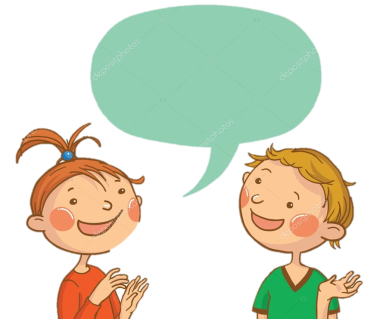 • Будущие школьники должны уметь проявлять инициативу с целью получения новых знаний. Совершенствовать речь как средство общения.
• Звуковая культура речи. Ребенок умеет различать на слух и в произношении все звуки родного языка. Ребенок умеет внятно и отчетливо произносить слова и словосочетания с естественными интонациями. Умеет называть слова с определенным звуком, находить слова с этим звуком в предложении, определять место звука в слове.
• Грамматический строй речи. Ребенок умеет образовывать (по образцу) однокоренные слова, существительные с суффиксами, глаголы с приставками, прилагательные в сравнительной и превосходной степени. Умеет правильно строить сложноподчиненные предложения с использованием языковые средств, для соединения их частей: чтобы, когда, потому что, если, если бы и т. д.
• Связная речь. Сформировано умение вести диалог между воспитателем и ребенком, между детьми; умеет быть доброжелательным и корректным собеседником. Ребенок умеет содержательно и выразительно пересказывать литературные тексты, драматизировать их. Сформировано умение составлять рассказы о предметах, о содержании картины, по набору картинок с последовательно развивающимся действием. Умеет составлять план рассказа и придерживаться его.
•    Развито умение составлять рассказы из личного опыта, а так же умение сочинять короткие сказки на заданную тему.
•   Подготовка к обучению грамоте. Ребенок имеет представления о предложении (без грамматического определения).
•    Имеет навыки в составлении предложений, членении простых предложений (без союзов и предлогов) на слова с указанием их последовательности. Умеет делить двусложные и трехсложные слова с открытыми слогами (на-ша, Ма-ша, ма-ли-на, бе-ре-за) на части. 
•    Умеет составлять слова из слогов (устно). Умеет выделять последовательность звуков в простых словах. Художественная литература. •    Развит интерес детей к художественной литературе. 
•    Пополнен литературный багаж сказками, рассказами, стихотворениями, загадками, считалками, скороговорками. Дети ознакомлены с иллюстрациями известных художников. Умеют интонацией, жестом, мимикой передать свое отношение к содержанию литературной фразы. Художественно-эстетическое развитие•    У ребенка развито эстетическое восприятие, чувство ритма, художественный вкус, эстетическое отношение к окружающему, к искусству и художественной деятельности.
•    Сформирован интерес к классическому и народному искусству (музыке, изобразительному искусству, литературе, архитектуре).
•    Сформированы основы художественной культуры. Развит интерес к искусству. Закреплены знания об искусстве как виде творческой деятельности людей, о видах искусства (декоративно-прикладное, изобразительное искусство, литература, музыка, архитектура, театр, танец, кино, цирк). Дети познакомлены с произведениями живописи: И. Шишкин («Рожь», «Утро в сосновом лесу»), И. Левитан («Золотая осень», «Март», «Весна. Большая вода»), А. Саврасов («Грачи прилетели»), А. Пластов («Полдень», «Летом», «Сенокос»), В. Васнецов («Аленушка», «Богатыри», «Иван-царевич на Сером волке») и др.
•    Обогащено представление о скульптуре малых форм, выделяя образные средства выразительности (форму, пропорции, цвет, характерные детали, позы, движения и др.).
•    Расширены представления о художниках — иллюстраторах детской книги (И. Билибин, Ю. Васнецов, В. Конашевич, В. Лебедев, Т. Маврина, Е. Чарушин и др.). Ребенок знаком с народным декоративно-прикладным искусством (гжельская, хохломская, жостовская, мезенская роспись), с керамическими изделиями, народными игрушками.
•    Развито умение выделять сходство и различия архитектурных сооружений одинакового назначения. Сформировано умение выделять одинаковые части конструкции и особенности деталей.
•    Ребенок знаком со спецификой храмовой архитектуры: купол, арки, аркатурный поясок по периметру здания, барабан (круглая часть под куполом) и т. д. Знаком с архитектурой с опорой на региональные особенности местности, в которой живут дети. 
•    Развито умение передавать в художественной деятельности образы архитектурных сооружений, сказочных построек. 
•    Ребенок знаком с историей и видами искусства. Расширено представление о разнообразии народного искусства, художественных промыслов (различные виды материалов, разные регионы страны и мира).  Изобразительная деятельность•    Предметное рисование. У ребенка развито умение изображать предметы по памяти и с натуры; развита наблюдательность, способность замечать характерные особенности предметов и передавать их средствами рисунка (форма, пропорции, расположение на листе бумаги).
•    Развито умение свободно владеть карандашом при выполнении линейного рисунка, умеет осуществлять движение всей рукой при рисовании длинных линий, крупных форм, одними пальцами — при рисовании небольших форм и мелких деталей, коротких линий, штрихов, травки (хохлома), оживок (городец) и др.
•    Развито представление о разнообразии цветов и оттенков, опираясь на реальную окраску предметов, декоративную роспись, сказочные сюжеты; умеет создавать цвета и оттенки.
•  Ребенок умеет различать оттенки цветов и передавать их в рисунке, развито восприятие, способность наблюдать и сравнивать цвета окружающих предметов, явлений (нежно-зеленые только что появившиеся листочки, бледно-зеленые стебли одуванчиков и их темно-зеленые листья и т. п.).•    Сюжетное рисование. Ребенок умеет размещать изображения на листе в соответствии с их реальным расположением (ближе или дальше от рисующего; ближе к нижнему краю листа — передний план или дальше от него — задний план); передавать различия в величине изображаемых предметов (дерево высокое, цветок ниже дерева; воробышек маленький, ворона большая и т. п.). Сформировано умение строить композицию рисунка; передавать движения людей и животных, растений, склоняющихся от ветра. Сформировано умение передавать в рисунках как сюжеты народных сказок, так и авторских произведений (стихотворений, сказок, рассказов); проявляет самостоятельность в выборе темы, композиционного и цветового решения.•    Декоративное рисование.У ребенка развито декоративное творчество; умение создавать узоры по мотивам народных росписей, уже знакомых детям и новых (городецкая, гжельская, хохломская, жостовская, мезенская роспись и др.). Ребенок умеет выделять и передавать цветовую гамму народного декоративного искусства определенного вида. Закреплено умение создавать композиции на листах бумаги разной формы, силуэтах предметов и игрушек; расписывать вылепленные детьми игрушки.•    Закреплено умение при составлении декоративной композиции на основе того или иного вида народного искусства, использовать xapaктерные для него элементы узора и цветовую гамму.Лепка. 
•    Ребенок умеет свободно использовать для создания образов предметов, объектов природы, сказочных персонажей разнообразные приемы, усвоенные ранее; умеет передавать форму основной части и других частей, их пропорции, позу, характерные особенности изображаемых объектов; обрабатывать поверхность формы движениями пальцев и стекой. Аппликация. •    Ребенок умеет создавать предметные и сюжетные изображения с натуры и по представлению: развивать чувство композиции (красиво располагать фигуры на листе в соответствии с пропорциям изображаемых предметов).
•    Развито умение составлять узоры и декоративные композиции из геометрических и растительных элементов на листах бумаги разной формы; изображать птиц, животных по замыслу детей и по мотивам народного искусства.
•    Закреплены приемы вырезания симметричных предметов из бумаги, сложенной вдвое; несколько предметов или их частей из бумаги, сложенной гармошкой.
•    Ребенок имеет представление о применение разных приемов вырезания, обрывания бумаги, наклеивания изображений (намазывая их клеем полностью или частично, создавая иллюзию передачи объема);  Конструктивно-модельная деятельность
•    Конструирование из строительного материала.
• Ребенок умеет сооружать различные конструкции одного и того же объекта в соответствии с их назначением (мост для пешеходов, мост для транспорта). Определять, какие детали более всего подходят для постройки, как их целесообразнее скомбинировать; продолжать развивать умение планировать процесс возведения постройки.
•  Умеет создавать различные модели (здания, самолеты, поезда и т. д.) по рисунку, по словесной инструкции воспитателя, по собственному замыслу.
•  Умеет создавать конструкции, объединенные общей темой (детская площадка, стоянка машин и др.). Музыкальная деятельность
Слушание.
   Дети знакомы с элементарными музыкальными понятиями (темп, ритм); жанрами (опера, концерт, симфонический концерт), творчеством композиторов и музыкантов. Знают мелодию Государственного гимна Российской Федерации.
Пение. 
   Ребенок имеет практические навыки выразительного исполнения песен в пределах от до первой октавы до ре второй октавы; умеет брать дыхание и удерживать его до конца фразы; обращать внимание на артикуляцию (дикцию). 
  Умеет петь самостоятельно, индивидуально и коллективно, с музыкальным сопровождением и без него. 
Музыкально-ритмические движения.
   Ребенок должен уметь выразительно и ритмично двигаться в соответствии с разнообразным характером музыки, передавая в танце эмоционально-образное содержание. Знаком с национальными плясками (русские, белорусские, украинские и т. д.).  Физическое развитие
•    Формировать потребность в ежедневной двигательной деятельности.
•    Воспитывать умение сохранять правильную осанку в различных видах деятельности.
•    Совершенствовать технику основных движений, добиваясь естественности, легкости, точности, выразительности их выполнения. Закреплять умение соблюдать заданный темп в ходьбе и беге. Учить сочетать разбег с отталкиванием в прыжках на мягкое покрытие, в длину и высоту с разбега. Добиваться активного движения кисти руки при броске.
•    Уметь перелезать с пролета на пролет гимнастической стенки по диагонали.
•    Уметь быстро перестраиваться на месте и во время движения, равняться в колонне, шеренге, кругу; выполнять упражнения ритмично, в указанном воспитателем темпе.
•    Развиты психофизические качества: сила, быстрота, выносливость, ловкость, гибкость.
•    Продолжать упражнять детей в статическом и динамическом равновесии, развивать координацию движений и ориентировку в пространстве.
•    Закреплены навыки выполнения спортивных упражнений.
•    Умеет самостоятельно следить за состоянием физкультурного инвентаря, спортивной формы, активно участвовать в уходе за ними.
 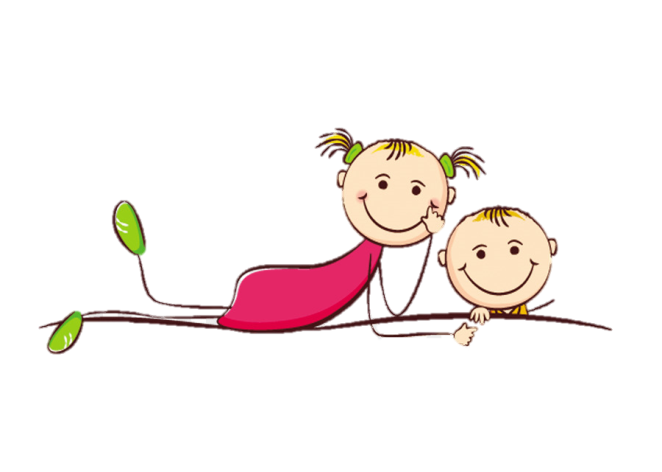 